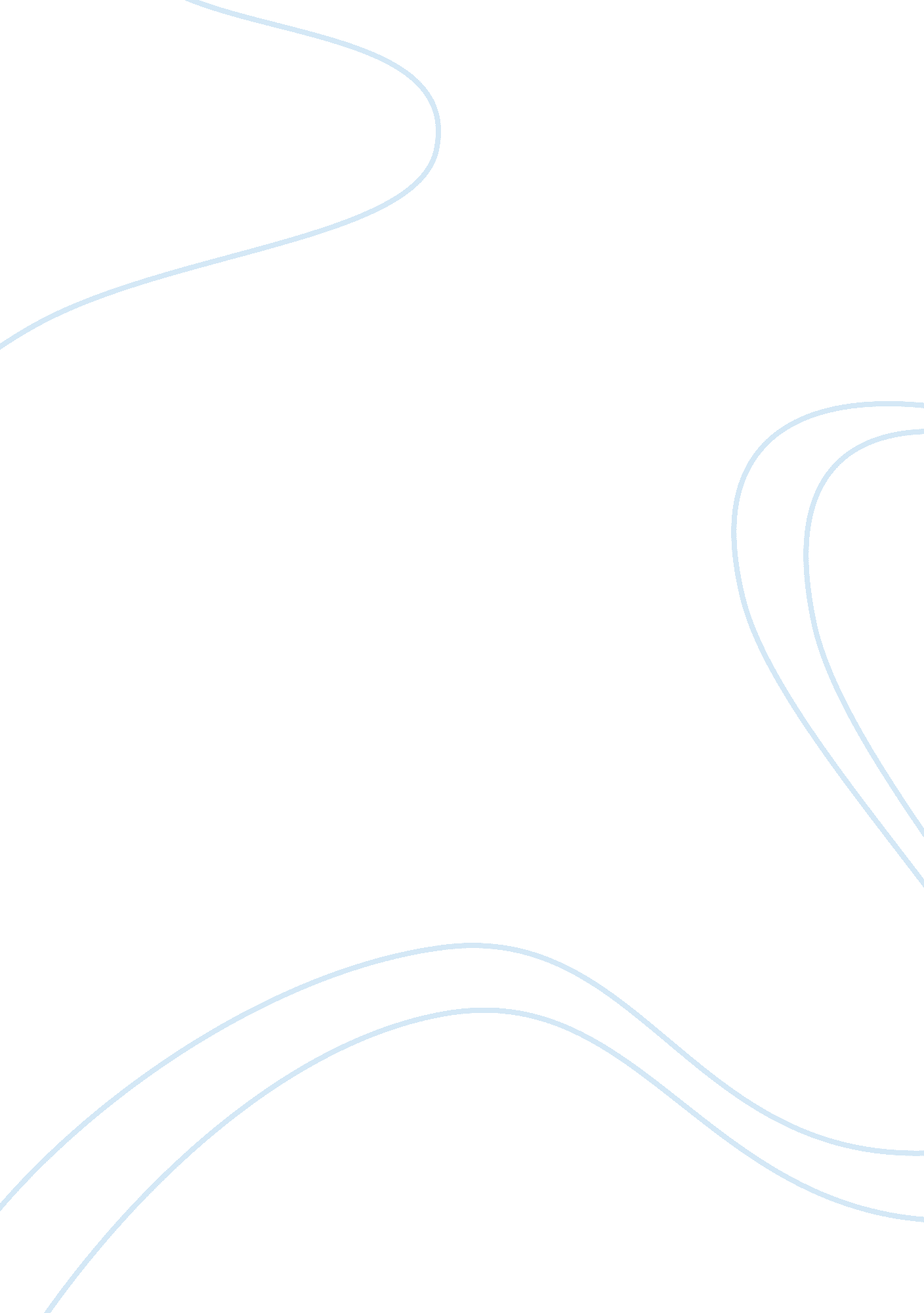 Thesis statement and informal outline worksheet essay sampleEducation, Learning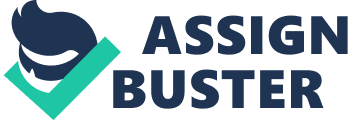 In this course, you will write a 1, 050- to 1, 400-word Continuing Academic Success essay, due in Week 5. This essay will help you will apply what you learned in this course and take responsibility for your success in your education and your career. Review the requirements for that assignment. This week, using the Center for Writing Excellence resources, provide your thesis statement and begin creating the informal outline for your Continuing Academic Success essay assignment. Include the following in the outline this week: The benefit of creating educational goals, including at least one educational goal you set for yourself Your personal learning style, as well as how knowing your learning style can help you be successful as you move through your program and career How the writing process can help you advance your education and career Which resources, inside and outside of the university, you can use to help you reach your goals and make you more successful An explanation of the importance of academic integrity Thesis Statement Continuing Academic Success will be an essential priority to succeed and attain your prospective by learning and understanding not only in the academic world but also in day to day life to become a well-rounded individual. Informal Outline 1. Benefits of creating educational goals a. Limits stress 
b. I want to become better at problem solving and critical thinking 2. Kinesthetic Learner a. How knowing your learning style will help you succeed 
b. Help you make good career choices 3. The writing process will help to advance your career a. Spelling and punctuation 
b. Using correct grammar so thoughts are conveyed correctly 4. University resources you can use to reach your goals a. Center for Writing Excellence 
b. Phoenix Career Guidance System 5. Academic integrity is important in an academic setting by acting trustworthy and demonstrating our ability to be honest when it comes to cheating and plagiarism. 